Säkerhetsinformation vid uthyrning		       1/3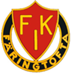 Det är fastighetsägaren och hyresgästen som gemensamt ansvarar för att 
skydda fastigheten och dess besökare mot brand och olyckor. 
BrandskyddsansvarigHyresgästen svarar för att en person ansvarar för brandsäkerheten under uthyrningstillfället.Förebyggande brandskyddsåtgärderHyresgäst och brandskyddsansvarig under uthyrning ansvarar för att ... Utrymningsvägarutrymningsvägarna är markerade, upplåsta och ni känner till var de finns och hur de öppnas.utrymningsvägar, trappor och ytterdörrar inte blockeras med bord, stolar eller saker.informera era gäster om var utrymningsvägarna finns.Antal personerinte ta in fler personer än vad lokalerna är godkända för.Släckredskap	ta reda på var släckredskap finns och att ni kan hantera dessa.Levande ljus	placera ljus, marschaller och fyrverkerier på anvisad/säker plats. Se upp med för mycket / lättantändlig dekoration i anslutning till levande ljus. Element och lampor	inte täcka över element eller lampor.Rökning	rökning är inte tillåtet i lokalen:Innan ni lämnar lokalen				        2/3Levande ljus	kontrollera att levande ljus är släckta.Avstängda maskiner	spisar, hällar, kaffebryggare och diskmaskin är avstängda.Vatten	vattenkranar och kran till diskmaskin är avstängda.Sopor	soporna är utburna till sopkärl.Dörrar och fönster	dörrar och fönster är stängda och låsta/reglade. Stora entré dörrarna (nyckel finns i elrum), köksdörr vid groventré, dörr vid scen för musikingång. Utrymningsvägar	alla utrymningsvägar är låsta.Om det börjar brinnaRädda	Utrym. Kryp under röken. Stäng alltid dörren efter dig för att hindra brandspridning. Vid brand i kläder se till att snabbt få ner personen på golvet. Släck elden genom att slänga en brandfilt alt filt av naturmaterial (ej fleece) över personen och täta till mot kroppen från huvudet och neråt.Varna 	Om hela fastigheten ännu inte är utrymd. Utrym och stäng om möjligt dörren till rummet där det brinner. Varna alla som hotas av branden. Kryp under röken.Larma 	
Larma alltid! Ring SOS på 112. Kontakta också uthyrningens kontaktperson. Släck	Försök släcka mindre bränder. Du kan släcka det mesta med en pulversläckare. Spruta på det som brinner, inte på lågorna.Övrig praktisk information 			        3/3LåsStora entrédörr, nyckel finns i elrum.Stöldbegärlig egendom	Tänk på hur ni förvarar stöldbegärlig egendom i lokalen. Tillfället gör tjuven. Tänk också på att inte förvara stöldbegärlig egendom i lokalen när ni inte är där. Ställ dit mat och dryck först samma dag som ert arrangemang äger rum och ta med eventuella gåvor hem samma kväll. Vattensäkerhet 	Huvudvattenavstängaren är placerad i vvs rum i källare. Föreningsgården är inte utrustad med vattenfelsbrytareMusik	Tänk på för grannarna störande musik och stök, i och utanför lokalen Övernattning	Övernattning får ej ske i lokalen om inte annat avtalats med hyresvärden och detta anmälts till räddningstjänsten.Städning	Om ni är missnöjda med städningen när ni anländer till lokalen, meddela genast kontaktpersonen för uthyrningen. Om inget annat, skriftligen, överenskommits ska lokalen vara välstädad senast dagen efter hyrestillfället kl. 15.00.Avfallshantering	Avfall hanteras: Enligt Bedasystem 8 fack. Kärl 1 ofärgat glas, metall, pappförpackningar samt förpackningsplast + mjukplast. Kärl 2 färgat glas, matavfall, restavfall samt tidningar. Kärl 3 är hela kärlet för restavfall, typ dukar.
Returflaskor och burkar i anvisade behållare i grovkök. Slutbesiktning	 Efter godkänd slutbesiktning återlämnas nyckel.SignaturUndertecknad har tagit del av ovanstående säkerhetsinformation och praktisk information och förbinder sig att närvara vid hyrestillfället:Brandskyddsansvarig under uthyrningen:Uthyrningens kontaktperson:Namn och kontaktuppgifter Namn och kontaktuppgifterSofia Andersson 0734448454LokalVerksamhetMöbleringGodkänt antalTornsborgs TivoliUthyrning samt egna aktiviteter300Ätande gäster 200Förbandslåda finns: KöketNi befinner er på adress
och koordinat:Tornsborgs Tivoli. Adress: M 1865, Klippans kommun, Sverige
Latitud: 56.038942 | Longitud: 13.392828Brandfilt finns:KöketBrandsläckare finns:Direkt innan för enkeldörr entré stora trappan Brandpost larm:Kontakt för utrymningslarm sitter på vägg i kioskFörbandslåda finns:KökHjärtstartare:Finns på väg i kioskPlats: Datum: Signatur: Namnförtydligande:Telefonnummer: E-post: